15.04.2020г. Развитие произвольного  внимания«Коррекция и развитие психомоторики и сенсорных процессов обучающихся с ОВЗ»Ильязов Денис 1 кл.Педагог-психолог:  Боярова Светлана Александровна.  Viber, Watsap:89233331050Время занятий:  среда – 11.50ч.Ход занятия:-Денис, посмотри внимательно на картинку, сколько фигур ты видишь? Что это за фигуры? Каким общим словом мы можем их назвать? Запиши общее слово сюда _______________ ____________________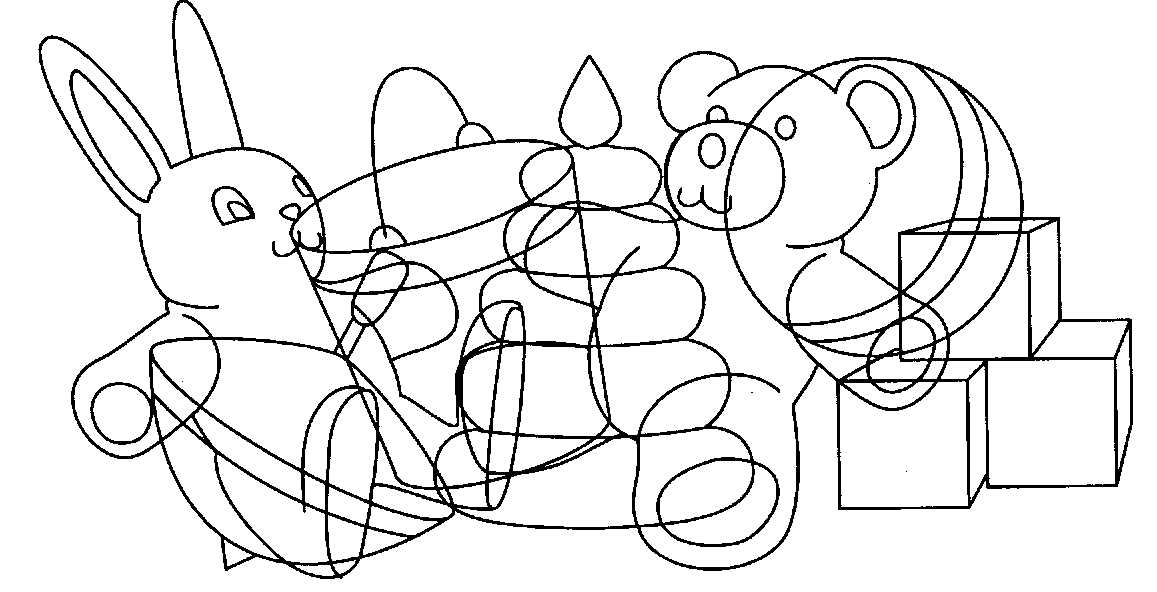 